Applicant’s name: ___________________________________________________Phone no. : ______________________ / __________________________Date: _______________________Self-assessmentinEnglish

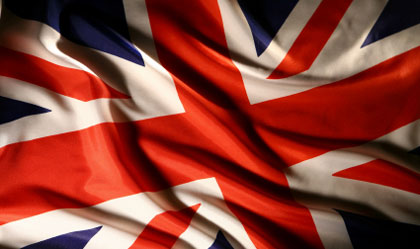 Self-Assessment Form – 10th Grade English Assess your skills as best you can, by marking the correct box. General areas:ProficientAveragePoor1I can talk about how I have learnt English – different methods and strategies I use2I can compare English to other languages (mother tounge)3I understand everyday English (British and American)4I can hold a conversation in English on current events and a range of different subjects 5I can write a text in English on a general topic using a computer or a tablet. 6I can read and discuss literature such as poems, short stories, plays or non-fiction texts7I can talk about features of history and geography in Gt.Britain and USA8I can discuss conditions in society, lifestyles and values of young people in Gt.Britain, USA and other English-speaking countries 9I can discuss the situation for indigenous people in English-speaking countries10I can use sources in a critical and reliable way